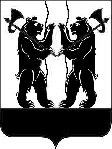 АДМИНИСТРАЦИЯЯРОСЛАВСКОГО МУНИЦИПАЛЬНОГО РАЙОНА постановление09.01.2018                                                                                                                           № 25О формировании составаадминистративной комиссии Ярославского муниципального районаВ соответствии с законами Ярославской области от 16 декабря 2009 г. № 70-з «О наделении органов местного самоуправления государственными полномочиями Ярославской области» и от 6 декабря 2012 г. № 58-з «Об административных комиссиях в Ярославской области», Администрация района п о с т а н о в л я е т:1. Сформировать административную комиссию Ярославского муниципального района в составе 8 человек и утвердить ее состав согласно приложению. 2. Признать утратившим силу постановления Администрации Ярославского муниципального района:- от 10.01.2014 № 34 «О создании административной комиссии Ярославского муниципального района Ярославской области»;- от 17.11.2015 № 3344 «О внесении изменений в постановление Администрации ЯМР от 10.01.2014 № 34 «О создании административной комиссии Ярославского муниципального района Ярославской области»;- от 29.01.2016 № 133 «О внесении изменений в постановление Администрации ЯМР от 10.01.2014 № 34 «О создании административной комиссии Ярославского муниципального района Ярославской области»;- от 21.03.2016 № 436 «О внесении изменений в постановление Администрации ЯМР от 10.01.2014 № 34 «О создании административной комиссии Ярославского муниципального района Ярославской области»;- от 04.04.2017 № 1085 «О внесении изменений в постановление Администрации ЯМР от 10.01.2014 № 34 «О создании административной комиссии Ярославского муниципального района Ярославской области»;- от 24.04.2017 № 1438 «О внесении изменений в постановление Администрации ЯМР от 10.01.2014 № 34 «О создании административной комиссии Ярославского муниципального района Ярославской области»;- от 09.06.2017 № 2270 «О внесении изменений в постановление Администрации ЯМР от 10.01.2014 № 34 «О создании административной комиссии Ярославского муниципального района Ярославской области».3. Опубликовать постановление в газете «Ярославский агрокурьер».4. Контроль за исполнением постановления возложить на заместителя Главы Администрации ЯМР по внутренней политике А.А.Сучкова.5. Постановление вступает в силу со дня опубликования.Глава Ярославскогомуниципального района	Н.В. ЗолотниковПРИЛОЖЕНИЕ к постановлению Администрации ЯМРот  09.01.2018  №  25СОСТАВадминистративной комиссииЯрославского муниципального района Ярославской области-председатель комиссии, заместитель Главы Администрации ЯМР по внутренней  политике;-заместитель председателя комиссии, начальник юридического отдела управления правового обеспечения и муниципального заказа Администрации ЯМР; -ответственный секретарь комиссии, консультант-юрист юридического отдела управления правового обеспечения и муниципального заказа Администрации ЯМР;Члены комиссии: -начальник участковых уполномоченных полиции и подразделения по делам несовершеннолетних ОМВД России по Ярославскому району, подполковник полиции                             (по согласованию);-консультант отдела по противодействию коррупции и контролю в сфере муниципальных закупок Администрации ЯМР;-заместитель Главы Администрации Карабихского сельского поселения по вопросам местного значения Ярославского муниципального района;-консультант-юрист юридического отдела управления правового обеспечения и муниципального заказа Администрации ЯМР;-ведущий специалист отдела по ВМР, ГО и ЧС Администрации ЯМР.